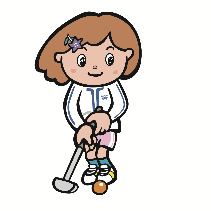 第１回大野城市民グラウンドゴルフ大会　実施要項１．主　　催　　　大野城市民グラウンドゴルフ大会実行委員会２．協　　力　　　（公財）大野城市スポーツ協会・大野城市教育委員会・大野城市スポーツ推進委員３．日　　時　　　令和５年５月４日（木）　午前９時３０分（開始式）午前１０時００分スタート　※雨天中止４．会　　場　　　大野城総合公園　多目的グラウンド５．参 加 費　　　５００円（当日、受付で徴収）６．参加資格　　　小学生以上の大野城市民または市内事業所に通勤する人。ただし、小学生は保護者同伴とする。７．競技方法　　　⑴　個人戦とする。　　　　　　　　  ⑵　日本グラウンドゴルフ協会オフィシャルルール及び実行委員会ローカルルールとする。　　　　　　　  　⑶　記録は相互記録とする。　　　　　　　　　⑷　打順はローテーション方式とする。　　　　　　　　　⑸　コースは４コースとし、うち２ラウンドの合計１６ホールの総打数を競う。８．募集人員　　　先着１９２人（３２ホール×６人）９．表　　彰　　　優勝～３位に賞状と賞品を４位～７位に賞品をお渡しします。（同点の場合、年齢が高い方を上位とします。）他にも、特別賞（ホールインワン賞・ブービー賞・敢闘賞）を用意しています。※ 本大会は表彰式を行いません。各賞に該当した方には、大会翌日より賞品を大野城市総合体育館でお渡ししますので２週間以内に受け取りをお願いします。※ 成績表は当日の集計後に市スポーツ協会ホームページに掲載します。（http://www.onojo-sports.or.jp）10．申込期間　　　令和５年３月１５日（水）～令和５年４月５日（水）必着　　　　　　　　　※定員になり次第、締め切ります。11．申込方法　　　申込書に必要事項を記入の上、下記に郵送かＦＡＸまたはご持参ください。12．申 込 先　　　大野城市民グラウンドゴルフ大会実行委員会事務局　　　　　　　　　〒８１６－０９０２　大野城市乙金６１８－１２　大野城市総合体育館内　　　　　　　　　電話　(０９２)５０３－９５００　　ＦＡＸ　(０９２)５０３－５５４６13．そ の 他      ○ スタート時間及び組み合わせについては実行委員会にご一任ください。○ クラブ、ボールをお持ちの方はご持参ください。○ 小学生は、保護者と一緒に申込みをしてください。○ 雨天の場合、順延はありません。中止の場合は、大会当日朝８時００分に市スポーツ協会ホームページに掲載します。○ 大会開催中の事故・傷病への補償は主催者が加入した保険の範囲内とします。○ 荷物預かり所は設けていませんので、所持品等については各自の責任において管理してください。○ お申込みの際にご記入いただいた個人情報は、大会参加者へのサービスを目的とし、参加案内、記録発表、大会プログラム、公式ホームページ掲載などの大会運営に活用いたします。主催者は、個人情報保護法令を遵守し、参加者の個人情報を取り扱います。